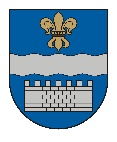 DAUGAVPILS DOMEK. Valdemāra iela 1, Daugavpils, LV-5401, tālr. 65404344, 65404365, fakss 65421941 e-pasts info@daugavpils.lv   www.daugavpils.lv2022.gada 29.novembrī                                                                            Nolikums Nr.12                                                                                                                  (prot. Nr.40,  13.§)           APSTIPRINĀTS           ar Daugavpils domes           2022.gada 29.decembra           lēmumu Nr.897Daugavpils valstspilsētas pašvaldības iestādes “Daugavpils pilsētas bāriņtiesa” nolikumsVispārīgie jautājumiNolikums nosaka Daugavpils valstspilsētas pašvaldības (turpmāk - pašvaldība) iestādes “Daugavpils pilsētas bāriņtiesa” (turpmāk – Bāriņtiesa) organizatorisko struktūru, apmeklētāju pieņemšanas laiku, kā arī kārtību, kādā administratīvā procesa dalībnieki var iepazīties ar lietas materiāliem.Bāriņtiesa ir pašvaldības domes izveidota iestāde, kura saskaņā ar normatīvajiem aktiem īsteno bērnu un aizgādnībā esošo personu tiesību un interešu aizsardzību Daugavpils valstspilsētas administratīvajā teritorijā.Bāriņtiesas funkcijas, uzdevumi un kompetence ir noteikta Bāriņtiesu likumā, Civillikumā, Bērnu tiesību aizsardzības likumā un citos normatīvajos aktos, kā arī pašvaldības domes lēmumos un šajā nolikumā.Bāriņtiesas darbību aizgādības, aizbildnības, adopcijas, aizgādnības, bērnu personisko, bērnu un aizgādnībā esošo personu mantisko tiesību un interešu aizsardzības jautājumos uzrauga un metodisko palīdzību sniedz Valsts bērnu tiesību aizsardzības inspekcija.Bāriņtiesai metodisko palīdzību mantojuma lietu kārtošanā sniedz Tieslietu ministrija.Bāriņtiesu finansē no pašvaldības budžeta līdzekļiem.Bāriņtiesai ir sava veidlapa un zīmogs ar mazā valsts ģerboņa attēlu un Bāriņtiesas nosaukumu, kā arī konts bankā. Bāriņtiesas juridiskā adrese ir Raiņa ielā 27, Daugavpilī.Bāriņtiesa savā darbā ievēro Latvijas Republikas Satversmi, likumus, Ministru kabineta noteikumus, starptautiskās tiesību normas, Eiropas Savienības tiesību normas, pašvaldības saistošos noteikumus, domes lēmumus, pašvaldības vadības rīkojumus un šo nolikumu.Lēmumu par Bāriņtiesas izveidošanu, reorganizēšanu vai likvidēšanu pieņem pašvaldības dome.Bāriņtiesas organizatoriskā struktūraBāriņtiesas sastāvā ir Bāriņtiesas priekšsēdētājs, Bāriņtiesas priekšsēdētāja vietnieks,  Bāriņtiesas locekļi un citi darbinieki.Bāriņtiesas darbu, nodrošinot tās nepārtrauktību, lietderību un tiesiskumu, vada Bāriņtiesas priekšsēdētājs, kurš savas kompetences ietvaros atbilstoši Bāriņtiesu likumam un citiem normatīvajiem aktiem, kas reglamentē bāriņtiesu darbu, un šo nolikumu: vada, plāno un organizē Bāriņtiesas darbību un kontrolē Bāriņtiesai noteikto funkciju un uzdevumu izpildi; pārvalda Bāriņtiesas finanšu, personāla un citus resursus; nosaka iestādes struktūru, apstiprina Bāriņtiesas darbinieku amata vienību un amatalgu sarakstu; nosaka Bāriņtiesas darbinieku pienākumus, uzdevumus un to izpildes termiņus, kontrolē to izpildi; bez īpaša pilnvarojuma pārstāv Bāriņtiesu tiesu instancēs un attiecībās ar citām institūcijām, vai pilnvaro citas personas to veikt;nodrošina Bāriņtiesas finanšu un materiālo līdzekļu likumīgu, racionālu un lietderīgu izmantošanu, izstrādā un iesniedz apstiprināšanai Bāriņtiesas finanšu gada budžetu tāmi atbilstoši pašvaldības domes noteiktajai kārtībai, seko budžeta izpildei; pieņem darbā un atlaiž no darba Bāriņtiesas darbiniekus; izstrādā Bāriņtiesas darbinieku amata aprakstus, nosakot darba pienākumus, tiesības un atbildību; organizē Bāriņtiesas darbinieku kvalifikācijas paaugstināšanu; organizē Bāriņtiesas darbu apmeklētāju pieņemšanā un iesniegumu izskatīšanā; nodrošina datu sniegšanu valsts statistikas pārskata sagatavošanai par Bāriņtiesas darbu; ne retāk kā reizi gadā sniedz pašvaldības domei pārskatu par Bāriņtiesas darbību; piedalās lietu izskatīšanā Bāriņtiesas sēdēs; izdod rīkojumus, pilnvaras un citus iekšējos normatīvos aktus Bāriņtiesas uzdevumu izpildei; nodrošina darba aizsardzības, ugunsdrošības un higiēnas normu ievērošanu Bāriņtiesā; Bāriņtiesas vārdā slēdz līgumus ar fiziskām un juridiskām personām Bāriņtiesas darbības nodrošināšanai;īsteno citas normatīvajos aktos noteiktās pilnvaras.Bāriņtiesas priekšsēdētāja prombūtnes laikā viņa pienākumus pilda Bāriņtiesas priekšsēdētāja vietnieks.Bāriņtiesas darbinieki rīkojas savas kompetences ietvaros saskaņā ar Bāriņtiesu likumu un citiem normatīvajiem aktiem, šo nolikumu, darba līgumu un amata apraksta nosacījumiem.Daugavpils pašvaldības centrālā pārvalde nodrošina Bāriņtiesas organizatorisko un tehnisko apkalpošanu.Apmeklētāju pieņemšanas laiks un kārtība, kādā administratīvā procesa dalībnieki var iepazīties ar lietas materiāliemBāriņtiesas priekšsēdētājs, Bāriņtiesas priekšsēdētāja vietnieks un Bāriņtiesas locekļi pieņem apmeklētājus divas reizes nedēļā: pirmdienās no plkst. 14.00 līdz plkst. 18.00; ceturtdienās no plkst. 9.00 līdz plkst. 12.00.Bāriņtiesa pieņem bērnus un aizgādnībā esošas personas Bāriņtiesas darba laikā bez iepriekšēja pieraksta.Ar Bāriņtiesas lietvedībā esošajiem lietas materiāliem var iepazīties normatīvajos aktos noteiktās personas, iesniedzot attiecīgu iesniegumu Bāriņtiesas loceklim.Iepazīšanās ar lietas materiāliem notiek Bāriņtiesas telpās iesnieguma saņemšanas dienā un Bāriņtiesas darbinieka klātbūtnē, par to izdarot atzīmi lietas uzziņas lapā. Vienojoties ar personu, iepazīšanās ar lietas materiāliem var tikt organizēta citā laikā.Bāriņtiesas darbības tiesiskuma nodrošināšanaBāriņtiesas darbības tiesiskumu nodrošina Bāriņtiesas priekšsēdētājs. Bāriņtiesas priekšsēdētājs ir atbildīgs par Bāriņtiesas iekšējās kontroles sistēmas izveidošanu un darbību.Pašvaldības domei ir tiesības jebkurā laikā pieprasīt no Bāriņtiesas pārskatu par tās darbību.Bāriņtiesas amatpersonas vai darbinieka faktisko rīcību, kā arī Bāriņtiesas pieņemtos lēmumus var pārsūdzēt Administratīvā procesa likumā noteiktajā kārtībā.Domes priekšsēdētāja1.vietnieks				(personiskais parakts)                                    A.Vasiļjevs	